RAYCEL 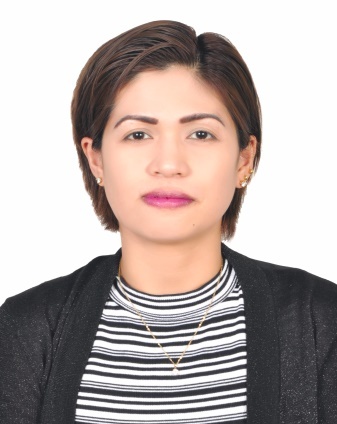 DEIRA, DUBAI UAEC/o- +971505891826E- mail: raycel.340889@2freemail.com SUMMARY:A confident and creative Technical Staff with more than 5 years’ experience in salon operation, front office management, after sales and quality assurance.PERSONAL INFO:DATE OF BIRTH:June 22, 1982NATIONALITY: FilipinoVISA: EMPLOYMENT VISAEDUCATION ATTAINMENT:GMATHS                                                     1999-2000Banago Elem. Sch. I                                     1995-1996VOCATIONAL:Alternative Learning System (ALS)                Cosmetology / Basic Massage TherapyBESTECH                                                           English ProficiencyTESDA                                                                 Beauty CareSPECIAL SKILLS:Proficient in both written and oral skills of the English LanguageComputer LiterateExcellent interpersonal leadershipWORK EXPERIENCEMANAGER at MRJ GENERAL TRADING FZC, RAS AL KHAIMA UAENov. 23, 2016 up to PresentResponsible for ensuring the following are true: all employees are doing their jobs correctly, thoroughly, and on time.Expectations and goals are clear.Conflicting priorities are addressed and readjusted as needed.Objectives and goals are being met or exceeded.SECRETARY at JULIE’S DOCUMENT CLEARING, DEIRA, DUBAINov. 2015 to Aug. 2016Ensuring meetings are effectively organized and minutes. Maintaining effective records and administration. Upholding the legal requirements of governing documents, charity law, company law etc. (where relevant).SALON TECHNICIAN CUM RECEPTIONIST atPINK NAILS,SHARJAH, UAENov 2014 to 2015Welcome clients as they arrive in the salon and provide them the required informationDetermine clients’ needs for hair cutting and styling and suggest possible solutionsTake telephone calls and respond to inquiries put forth by callersOperate the cash register, take payments for services rendered and issue change and receiptsProvides skin care, nail care, and hair removal treatmentsMANICURIST atAL NAKER AL NASEF, JEDDAH, SAUDI ARABIAMar 2010 – 2012Welcome clients as they arrive in the salon and provide them the required informationPrepare the tool and ensuring it was clean and sterilizedMake sure the clients are comfortable while doing the serviceSEWING LINE LEADER at HAMLIN INDUSTRIAL CORP.Jan 2003 -2008Ensures the materials are in good conditionProvide all the needs of the sewing line departmentVisits and inspect factory to take samples of materialsKeep records of inspection reports Works with production staff to sort out problemsRAYCEL SIGNATURE